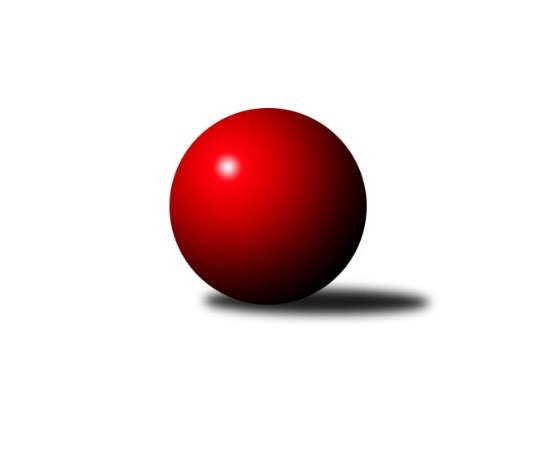 Č.9Ročník 2018/2019	19.5.2024 Jihomoravská divize 2018/2019Statistika 9. kolaTabulka družstev:		družstvo	záp	výh	rem	proh	skore	sety	průměr	body	plné	dorážka	chyby	1.	KK Vyškov B	9	8	0	1	46.0 : 26.0 	(115.5 : 100.5)	3221	16	2168	1053	35.8	2.	TJ Lokomotiva Valtice 	9	7	0	2	50.5 : 21.5 	(131.5 : 84.5)	3095	14	2088	1007	32.8	3.	KK Jiskra Čejkovice	9	6	0	3	43.0 : 29.0 	(113.0 : 103.0)	2949	12	2010	939	35.8	4.	KC Zlín B	9	5	2	2	40.0 : 32.0 	(116.5 : 99.5)	3108	12	2080	1028	32.4	5.	TJ Sokol Mistřín B	9	5	0	4	40.5 : 31.5 	(109.5 : 106.5)	3097	10	2104	993	38.6	6.	TJ Jiskra Otrokovice	9	5	0	4	40.0 : 32.0 	(114.0 : 102.0)	3052	10	2082	970	34	7.	SK Baník Ratíškovice B	9	5	0	4	36.0 : 36.0 	(99.0 : 117.0)	3063	10	2100	964	36.9	8.	TJ Sokol Luhačovice B	9	4	1	4	35.5 : 36.5 	(111.5 : 104.5)	3064	9	2072	992	29.9	9.	KK Slovan Rosice B	9	4	1	4	33.5 : 38.5 	(113.0 : 103.0)	3037	9	2099	938	44.7	10.	KK Mor.Slávia Brno B	9	4	0	5	37.0 : 35.0 	(115.0 : 101.0)	3029	8	2055	974	39.1	11.	SKK Dubňany B	9	4	0	5	33.5 : 38.5 	(95.5 : 120.5)	2956	8	2023	933	41.9	12.	KK Orel Telnice	9	2	0	7	30.5 : 41.5 	(108.5 : 107.5)	3026	4	2050	976	33.9	13.	KK Orel Ivančice	9	1	0	8	20.0 : 52.0 	(90.0 : 126.0)	2926	2	2013	914	51	14.	TJ Slavia Kroměříž	9	1	0	8	18.0 : 54.0 	(79.5 : 136.5)	2848	2	1995	854	52.6Tabulka doma:		družstvo	záp	výh	rem	proh	skore	sety	průměr	body	maximum	minimum	1.	TJ Lokomotiva Valtice 	6	5	0	1	34.5 : 13.5 	(91.5 : 52.5)	3278	10	3344	3234	2.	KK Slovan Rosice B	4	4	0	0	22.5 : 9.5 	(60.0 : 36.0)	3245	8	3319	3193	3.	KK Jiskra Čejkovice	5	4	0	1	25.0 : 15.0 	(66.5 : 53.5)	2716	8	2789	2674	4.	KK Vyškov B	5	4	0	1	22.0 : 18.0 	(59.5 : 60.5)	3231	8	3274	3184	5.	KC Zlín B	4	3	1	0	20.0 : 12.0 	(58.5 : 37.5)	3126	7	3158	3105	6.	SK Baník Ratíškovice B	4	3	0	1	18.0 : 14.0 	(50.5 : 45.5)	3227	6	3262	3184	7.	TJ Sokol Luhačovice B	4	2	1	1	17.0 : 15.0 	(52.0 : 44.0)	3264	5	3362	3144	8.	TJ Sokol Mistřín B	4	2	0	2	18.0 : 14.0 	(49.0 : 47.0)	3266	4	3327	3163	9.	TJ Jiskra Otrokovice	4	2	0	2	16.0 : 16.0 	(49.0 : 47.0)	3275	4	3333	3188	10.	SKK Dubňany B	4	2	0	2	15.0 : 17.0 	(43.0 : 53.0)	3096	4	3121	3071	11.	KK Mor.Slávia Brno B	5	2	0	3	20.0 : 20.0 	(62.5 : 57.5)	3098	4	3204	2995	12.	TJ Slavia Kroměříž	4	1	0	3	12.0 : 20.0 	(47.0 : 49.0)	2520	2	2556	2492	13.	KK Orel Telnice	5	1	0	4	18.5 : 21.5 	(62.5 : 57.5)	2574	2	2613	2532	14.	KK Orel Ivančice	5	1	0	4	13.0 : 27.0 	(55.5 : 64.5)	3046	2	3136	2930Tabulka venku:		družstvo	záp	výh	rem	proh	skore	sety	průměr	body	maximum	minimum	1.	KK Vyškov B	4	4	0	0	24.0 : 8.0 	(56.0 : 40.0)	3219	8	3328	3082	2.	TJ Jiskra Otrokovice	5	3	0	2	24.0 : 16.0 	(65.0 : 55.0)	3007	6	3292	2634	3.	TJ Sokol Mistřín B	5	3	0	2	22.5 : 17.5 	(60.5 : 59.5)	3063	6	3252	2726	4.	KC Zlín B	5	2	1	2	20.0 : 20.0 	(58.0 : 62.0)	3105	5	3290	2644	5.	TJ Lokomotiva Valtice 	3	2	0	1	16.0 : 8.0 	(40.0 : 32.0)	3035	4	3247	2641	6.	KK Jiskra Čejkovice	4	2	0	2	18.0 : 14.0 	(46.5 : 49.5)	3008	4	3205	2561	7.	KK Mor.Slávia Brno B	4	2	0	2	17.0 : 15.0 	(52.5 : 43.5)	3012	4	3238	2572	8.	TJ Sokol Luhačovice B	5	2	0	3	18.5 : 21.5 	(59.5 : 60.5)	3025	4	3214	2550	9.	SKK Dubňany B	5	2	0	3	18.5 : 21.5 	(52.5 : 67.5)	2928	4	3271	2592	10.	SK Baník Ratíškovice B	5	2	0	3	18.0 : 22.0 	(48.5 : 71.5)	3031	4	3306	2509	11.	KK Orel Telnice	4	1	0	3	12.0 : 20.0 	(46.0 : 50.0)	3139	2	3295	3036	12.	KK Slovan Rosice B	5	0	1	4	11.0 : 29.0 	(53.0 : 67.0)	2995	1	3251	2498	13.	KK Orel Ivančice	4	0	0	4	7.0 : 25.0 	(34.5 : 61.5)	2897	0	3126	2409	14.	TJ Slavia Kroměříž	5	0	0	5	6.0 : 34.0 	(32.5 : 87.5)	2914	0	3088	2410Tabulka podzimní části:		družstvo	záp	výh	rem	proh	skore	sety	průměr	body	doma	venku	1.	KK Vyškov B	9	8	0	1	46.0 : 26.0 	(115.5 : 100.5)	3221	16 	4 	0 	1 	4 	0 	0	2.	TJ Lokomotiva Valtice 	9	7	0	2	50.5 : 21.5 	(131.5 : 84.5)	3095	14 	5 	0 	1 	2 	0 	1	3.	KK Jiskra Čejkovice	9	6	0	3	43.0 : 29.0 	(113.0 : 103.0)	2949	12 	4 	0 	1 	2 	0 	2	4.	KC Zlín B	9	5	2	2	40.0 : 32.0 	(116.5 : 99.5)	3108	12 	3 	1 	0 	2 	1 	2	5.	TJ Sokol Mistřín B	9	5	0	4	40.5 : 31.5 	(109.5 : 106.5)	3097	10 	2 	0 	2 	3 	0 	2	6.	TJ Jiskra Otrokovice	9	5	0	4	40.0 : 32.0 	(114.0 : 102.0)	3052	10 	2 	0 	2 	3 	0 	2	7.	SK Baník Ratíškovice B	9	5	0	4	36.0 : 36.0 	(99.0 : 117.0)	3063	10 	3 	0 	1 	2 	0 	3	8.	TJ Sokol Luhačovice B	9	4	1	4	35.5 : 36.5 	(111.5 : 104.5)	3064	9 	2 	1 	1 	2 	0 	3	9.	KK Slovan Rosice B	9	4	1	4	33.5 : 38.5 	(113.0 : 103.0)	3037	9 	4 	0 	0 	0 	1 	4	10.	KK Mor.Slávia Brno B	9	4	0	5	37.0 : 35.0 	(115.0 : 101.0)	3029	8 	2 	0 	3 	2 	0 	2	11.	SKK Dubňany B	9	4	0	5	33.5 : 38.5 	(95.5 : 120.5)	2956	8 	2 	0 	2 	2 	0 	3	12.	KK Orel Telnice	9	2	0	7	30.5 : 41.5 	(108.5 : 107.5)	3026	4 	1 	0 	4 	1 	0 	3	13.	KK Orel Ivančice	9	1	0	8	20.0 : 52.0 	(90.0 : 126.0)	2926	2 	1 	0 	4 	0 	0 	4	14.	TJ Slavia Kroměříž	9	1	0	8	18.0 : 54.0 	(79.5 : 136.5)	2848	2 	1 	0 	3 	0 	0 	5Tabulka jarní části:		družstvo	záp	výh	rem	proh	skore	sety	průměr	body	doma	venku	1.	SKK Dubňany B	0	0	0	0	0.0 : 0.0 	(0.0 : 0.0)	0	0 	0 	0 	0 	0 	0 	0 	2.	TJ Sokol Mistřín B	0	0	0	0	0.0 : 0.0 	(0.0 : 0.0)	0	0 	0 	0 	0 	0 	0 	0 	3.	KK Vyškov B	0	0	0	0	0.0 : 0.0 	(0.0 : 0.0)	0	0 	0 	0 	0 	0 	0 	0 	4.	TJ Slavia Kroměříž	0	0	0	0	0.0 : 0.0 	(0.0 : 0.0)	0	0 	0 	0 	0 	0 	0 	0 	5.	SK Baník Ratíškovice B	0	0	0	0	0.0 : 0.0 	(0.0 : 0.0)	0	0 	0 	0 	0 	0 	0 	0 	6.	TJ Lokomotiva Valtice 	0	0	0	0	0.0 : 0.0 	(0.0 : 0.0)	0	0 	0 	0 	0 	0 	0 	0 	7.	TJ Sokol Luhačovice B	0	0	0	0	0.0 : 0.0 	(0.0 : 0.0)	0	0 	0 	0 	0 	0 	0 	0 	8.	KC Zlín B	0	0	0	0	0.0 : 0.0 	(0.0 : 0.0)	0	0 	0 	0 	0 	0 	0 	0 	9.	KK Mor.Slávia Brno B	0	0	0	0	0.0 : 0.0 	(0.0 : 0.0)	0	0 	0 	0 	0 	0 	0 	0 	10.	KK Slovan Rosice B	0	0	0	0	0.0 : 0.0 	(0.0 : 0.0)	0	0 	0 	0 	0 	0 	0 	0 	11.	KK Jiskra Čejkovice	0	0	0	0	0.0 : 0.0 	(0.0 : 0.0)	0	0 	0 	0 	0 	0 	0 	0 	12.	KK Orel Ivančice	0	0	0	0	0.0 : 0.0 	(0.0 : 0.0)	0	0 	0 	0 	0 	0 	0 	0 	13.	KK Orel Telnice	0	0	0	0	0.0 : 0.0 	(0.0 : 0.0)	0	0 	0 	0 	0 	0 	0 	0 	14.	TJ Jiskra Otrokovice	0	0	0	0	0.0 : 0.0 	(0.0 : 0.0)	0	0 	0 	0 	0 	0 	0 	0 Zisk bodů pro družstvo:		jméno hráče	družstvo	body	zápasy	v %	dílčí body	sety	v %	1.	Ludvík Vaněk 	KK Jiskra Čejkovice 	8	/	8	(100%)	24.5	/	32	(77%)	2.	Petr Pesau 	TJ Lokomotiva Valtice   	8	/	9	(89%)	28	/	36	(78%)	3.	Michael Divílek ml.	TJ Jiskra Otrokovice 	8	/	9	(89%)	25.5	/	36	(71%)	4.	Miroslav Vojtěch 	TJ Lokomotiva Valtice   	8	/	9	(89%)	25.5	/	36	(71%)	5.	Barbora Divílková ml.	TJ Jiskra Otrokovice 	7	/	7	(100%)	17.5	/	28	(63%)	6.	Petr Polepil 	KC Zlín B 	7	/	8	(88%)	23.5	/	32	(73%)	7.	Ondřej Olšák 	KK Mor.Slávia Brno B 	7	/	8	(88%)	20.5	/	32	(64%)	8.	Roman Mlynarik 	TJ Lokomotiva Valtice   	7	/	9	(78%)	24	/	36	(67%)	9.	Jiří Šimeček 	KK Orel Telnice 	7	/	9	(78%)	21.5	/	36	(60%)	10.	Jan Minaříček 	SK Baník Ratíškovice B 	7	/	9	(78%)	19	/	36	(53%)	11.	Stanislav Žáček 	KK Slovan Rosice B 	6	/	7	(86%)	21.5	/	28	(77%)	12.	Václav Benada 	SKK Dubňany B 	6	/	7	(86%)	17.5	/	28	(63%)	13.	Radim Pešl 	TJ Sokol Mistřín B 	6	/	7	(86%)	15	/	28	(54%)	14.	Pavel Vymazal 	KK Vyškov B 	6	/	8	(75%)	21.5	/	32	(67%)	15.	Radek Šenkýř 	KK Mor.Slávia Brno B 	6	/	8	(75%)	21	/	32	(66%)	16.	Tomáš Stávek 	KK Jiskra Čejkovice 	6	/	8	(75%)	20	/	32	(63%)	17.	Tomáš Mráka 	SK Baník Ratíškovice B 	6	/	8	(75%)	20	/	32	(63%)	18.	Zdeněk Musil 	TJ Lokomotiva Valtice   	6	/	8	(75%)	19.5	/	32	(61%)	19.	Václav Luža 	TJ Sokol Mistřín B 	6	/	8	(75%)	18	/	32	(56%)	20.	Vít Svoboda 	KK Jiskra Čejkovice 	6	/	8	(75%)	18	/	32	(56%)	21.	Josef Něnička 	SK Baník Ratíškovice B 	6	/	9	(67%)	21	/	36	(58%)	22.	Roman Janás 	KC Zlín B 	6	/	9	(67%)	21	/	36	(58%)	23.	Miroslav Ptáček 	KK Slovan Rosice B 	6	/	9	(67%)	20	/	36	(56%)	24.	Michael Divílek st.	TJ Jiskra Otrokovice 	5	/	7	(71%)	15.5	/	28	(55%)	25.	Jaroslav Šerák 	SKK Dubňany B 	5	/	7	(71%)	13	/	28	(46%)	26.	Tomáš Vejmola 	KK Vyškov B 	5	/	8	(63%)	20.5	/	32	(64%)	27.	Vratislav Kunc 	TJ Sokol Luhačovice B 	5	/	8	(63%)	19.5	/	32	(61%)	28.	David Matlach 	KC Zlín B 	5	/	8	(63%)	19.5	/	32	(61%)	29.	Roman Macek 	TJ Sokol Mistřín B 	5	/	8	(63%)	17.5	/	32	(55%)	30.	Miroslav Hvozdenský 	TJ Sokol Luhačovice B 	5	/	8	(63%)	17	/	32	(53%)	31.	Jakub Süsz 	TJ Jiskra Otrokovice 	5	/	9	(56%)	20.5	/	36	(57%)	32.	Jaromír Klika 	KK Orel Ivančice 	5	/	9	(56%)	20	/	36	(56%)	33.	Jiří Dvořák 	KK Orel Telnice 	5	/	9	(56%)	18	/	36	(50%)	34.	Milan Žáček 	TJ Sokol Luhačovice B 	5	/	9	(56%)	18	/	36	(50%)	35.	Martin Komosný 	KK Jiskra Čejkovice 	5	/	9	(56%)	17.5	/	36	(49%)	36.	Drahomír Urc 	TJ Sokol Mistřín B 	4.5	/	8	(56%)	12	/	32	(38%)	37.	Robert Herůfek 	TJ Lokomotiva Valtice   	4.5	/	9	(50%)	19	/	36	(53%)	38.	Milan Mikáč 	KK Orel Telnice 	4.5	/	9	(50%)	17.5	/	36	(49%)	39.	Marek Ingr 	TJ Sokol Mistřín B 	4	/	6	(67%)	16	/	24	(67%)	40.	Zdeněk Kratochvíla 	SKK Dubňany B 	4	/	6	(67%)	14	/	24	(58%)	41.	Pavel Kubálek 	KC Zlín B 	4	/	7	(57%)	18	/	28	(64%)	42.	Karel Plaga 	KK Slovan Rosice B 	4	/	7	(57%)	17	/	28	(61%)	43.	Zdenek Pokorný 	KK Vyškov B 	4	/	7	(57%)	15.5	/	28	(55%)	44.	Filip Dratva 	SKK Dubňany B 	4	/	7	(57%)	15	/	28	(54%)	45.	Jiří Peška 	KK Orel Ivančice 	4	/	7	(57%)	13	/	28	(46%)	46.	Robert Mondřík 	KK Vyškov B 	4	/	8	(50%)	17.5	/	32	(55%)	47.	Zdeněk Bachňák 	KC Zlín B 	4	/	8	(50%)	15.5	/	32	(48%)	48.	Libor Petráš 	TJ Slavia Kroměříž 	4	/	8	(50%)	11.5	/	32	(36%)	49.	Zdenek Pokorný 	KK Orel Telnice 	4	/	9	(44%)	20.5	/	36	(57%)	50.	Josef Hájek 	KK Orel Telnice 	4	/	9	(44%)	18.5	/	36	(51%)	51.	Jiří Konečný 	TJ Sokol Luhačovice B 	4	/	9	(44%)	18.5	/	36	(51%)	52.	Veronika Semmler 	KK Mor.Slávia Brno B 	4	/	9	(44%)	18.5	/	36	(51%)	53.	Patrik Schneider 	KK Mor.Slávia Brno B 	4	/	9	(44%)	18.5	/	36	(51%)	54.	Tomáš Juřík 	TJ Sokol Luhačovice B 	3.5	/	6	(58%)	13.5	/	24	(56%)	55.	Kamila Katzerová 	TJ Slavia Kroměříž 	3	/	4	(75%)	10	/	16	(63%)	56.	Kamil Bednář 	KK Vyškov B 	3	/	4	(75%)	7.5	/	16	(47%)	57.	Rostislav Rybárský 	SKK Dubňany B 	3	/	6	(50%)	13	/	24	(54%)	58.	Kamil Hlavizňa 	KK Slovan Rosice B 	3	/	7	(43%)	14.5	/	28	(52%)	59.	Pavel Palian 	KK Mor.Slávia Brno B 	3	/	7	(43%)	14.5	/	28	(52%)	60.	Petr Snídal 	KK Vyškov B 	3	/	7	(43%)	14	/	28	(50%)	61.	Ľubomír Kalakaj 	KK Slovan Rosice B 	3	/	8	(38%)	17	/	32	(53%)	62.	Martin Maša 	KK Orel Ivančice 	3	/	8	(38%)	16	/	32	(50%)	63.	Petr Jonášek 	TJ Jiskra Otrokovice 	3	/	8	(38%)	16	/	32	(50%)	64.	Jaroslav Bařina 	KK Jiskra Čejkovice 	3	/	8	(38%)	14	/	32	(44%)	65.	Zdeněk Drlík 	TJ Slavia Kroměříž 	3	/	8	(38%)	14	/	32	(44%)	66.	Radim Herůfek 	KK Mor.Slávia Brno B 	3	/	8	(38%)	13.5	/	32	(42%)	67.	Luděk Vacenovský 	SK Baník Ratíškovice B 	3	/	8	(38%)	11	/	32	(34%)	68.	Kristýna Saxová 	KK Orel Ivančice 	3	/	9	(33%)	10	/	36	(28%)	69.	Kamil Ondroušek 	KK Slovan Rosice B 	2	/	2	(100%)	6	/	8	(75%)	70.	František Kellner 	KK Mor.Slávia Brno B 	2	/	3	(67%)	6	/	12	(50%)	71.	Pavel Jurásek 	TJ Jiskra Otrokovice 	2	/	4	(50%)	5.5	/	16	(34%)	72.	Josef Černý 	SKK Dubňany B 	2	/	5	(40%)	8.5	/	20	(43%)	73.	Kateřina Ondrouchová 	TJ Slavia Kroměříž 	2	/	6	(33%)	10	/	24	(42%)	74.	Jan Večerka 	KK Vyškov B 	2	/	6	(33%)	8	/	24	(33%)	75.	Jiří Tesař 	TJ Slavia Kroměříž 	2	/	8	(25%)	14.5	/	32	(45%)	76.	Josef Blaha 	TJ Sokol Mistřín B 	2	/	8	(25%)	13	/	32	(41%)	77.	Zdeněk Škrobák 	KK Jiskra Čejkovice 	2	/	8	(25%)	12	/	32	(38%)	78.	Karel Sax 	KK Orel Ivančice 	2	/	8	(25%)	10	/	32	(31%)	79.	Karel Máčalík 	TJ Sokol Luhačovice B 	2	/	9	(22%)	16	/	36	(44%)	80.	František Mráka 	SK Baník Ratíškovice B 	2	/	9	(22%)	14	/	36	(39%)	81.	František Herůfek ml. ml.	TJ Lokomotiva Valtice   	2	/	9	(22%)	11.5	/	36	(32%)	82.	Jan Herzán 	TJ Lokomotiva Valtice   	1	/	1	(100%)	4	/	4	(100%)	83.	Adam Sýkora 	KK Jiskra Čejkovice 	1	/	1	(100%)	3	/	4	(75%)	84.	Antonín Zýbal 	SK Baník Ratíškovice B 	1	/	2	(50%)	4.5	/	8	(56%)	85.	Jaromír Čanda 	TJ Sokol Luhačovice B 	1	/	2	(50%)	4	/	8	(50%)	86.	Tomáš Jelínek 	KK Vyškov B 	1	/	2	(50%)	3	/	8	(38%)	87.	Radek Horák 	TJ Sokol Mistřín B 	1	/	3	(33%)	6	/	12	(50%)	88.	Martin Bublák 	KK Orel Ivančice 	1	/	3	(33%)	5.5	/	12	(46%)	89.	Radek Blaha 	TJ Sokol Mistřín B 	1	/	4	(25%)	8	/	16	(50%)	90.	Martin Polepil 	KC Zlín B 	1	/	4	(25%)	7	/	16	(44%)	91.	Jana Mačudová 	SK Baník Ratíškovice B 	1	/	4	(25%)	6	/	16	(38%)	92.	Václav Špička 	KK Slovan Rosice B 	1	/	4	(25%)	5	/	16	(31%)	93.	Alena Dvořáková 	KK Orel Telnice 	1	/	7	(14%)	9.5	/	28	(34%)	94.	Tomáš Kuchta 	TJ Slavia Kroměříž 	1	/	7	(14%)	7.5	/	28	(27%)	95.	Alžběta Harcová 	SKK Dubňany B 	1	/	8	(13%)	10	/	32	(31%)	96.	Martin Růžička 	TJ Slavia Kroměříž 	1	/	8	(13%)	8	/	32	(25%)	97.	Martin Mačák 	SKK Dubňany B 	0.5	/	1	(50%)	2	/	4	(50%)	98.	Michal Klvaňa 	KK Slovan Rosice B 	0.5	/	7	(7%)	10	/	28	(36%)	99.	Tomáš Mrkávek 	KK Jiskra Čejkovice 	0	/	1	(0%)	2	/	4	(50%)	100.	František Zemek 	KK Orel Ivančice 	0	/	1	(0%)	2	/	4	(50%)	101.	Petr Kremláček 	KK Orel Ivančice 	0	/	1	(0%)	2	/	4	(50%)	102.	Barbora Divílková st.	TJ Jiskra Otrokovice 	0	/	1	(0%)	2	/	4	(50%)	103.	David Pospíšil 	KK Mor.Slávia Brno B 	0	/	1	(0%)	1.5	/	4	(38%)	104.	Miroslav Oujezdský 	KK Mor.Slávia Brno B 	0	/	1	(0%)	1	/	4	(25%)	105.	Pavel Polišenský 	TJ Slavia Kroměříž 	0	/	1	(0%)	0	/	4	(0%)	106.	Jiří Toman 	KK Orel Ivančice 	0	/	2	(0%)	2.5	/	8	(31%)	107.	Evžen Štětkař 	KC Zlín B 	0	/	2	(0%)	2.5	/	8	(31%)	108.	Marie Kobylková 	SK Baník Ratíškovice B 	0	/	2	(0%)	1.5	/	8	(19%)	109.	Jakub Svoboda 	KK Jiskra Čejkovice 	0	/	2	(0%)	1	/	8	(13%)	110.	Milan Skopal 	TJ Slavia Kroměříž 	0	/	2	(0%)	1	/	8	(13%)	111.	Petr Kudláček 	TJ Sokol Luhačovice B 	0	/	3	(0%)	5	/	12	(42%)	112.	Zdeněk Šeděnka 	KC Zlín B 	0	/	4	(0%)	5.5	/	16	(34%)	113.	František Fialka 	SKK Dubňany B 	0	/	5	(0%)	2.5	/	20	(13%)	114.	Zdeněk Mrkvica 	KK Orel Ivančice 	0	/	6	(0%)	9	/	24	(38%)	115.	Jiří Gach 	TJ Jiskra Otrokovice 	0	/	7	(0%)	8	/	28	(29%)Průměry na kuželnách:		kuželna	průměr	plné	dorážka	chyby	výkon na hráče	1.	TJ Sokol Mistřín, 1-4	3268	2212	1055	37.1	(544.7)	2.	Otrokovice, 1-4	3261	2184	1077	32.9	(543.6)	3.	TJ Lokomotiva Valtice, 1-4	3220	2187	1033	44.8	(536.8)	4.	TJ Sokol Luhačovice, 1-4	3217	2166	1050	30.0	(536.2)	5.	Ratíškovice, 1-4	3211	2156	1054	35.8	(535.2)	6.	KK Vyškov, 1-4	3206	2176	1030	35.6	(534.4)	7.	KK Slovan Rosice, 1-4	3179	2178	1000	43.4	(529.9)	8.	Dubňany, 1-4	3111	2124	987	43.0	(518.6)	9.	KK MS Brno, 1-4	3110	2106	1004	40.0	(518.4)	10.	KC Zlín, 1-4	3081	2097	984	37.4	(513.6)	11.	KK Orel Ivančice, 1-4	3056	2106	950	47.8	(509.4)	12.	KK Jiskra Čejkovice, 1-2	2672	1827	845	37.4	(445.5)	13.	Telnice, 1-2	2570	1755	815	33.1	(428.5)	14.	TJ Slavia Kroměříž, 1-4	2516	1737	779	37.6	(419.4)Nejlepší výkony na kuželnách:TJ Sokol Mistřín, 1-4TJ Sokol Mistřín B	3327	8. kolo	Radim Pešl 	TJ Sokol Mistřín B	619	8. koloSK Baník Ratíškovice B	3306	1. kolo	Josef Hájek 	KK Orel Telnice	595	8. koloKK Orel Telnice	3295	8. kolo	Roman Macek 	TJ Sokol Mistřín B	591	1. koloTJ Sokol Mistřín B	3288	1. kolo	Roman Macek 	TJ Sokol Mistřín B	587	8. koloTJ Sokol Mistřín B	3285	6. kolo	Tomáš Mráka 	SK Baník Ratíškovice B	580	1. koloSKK Dubňany B	3271	4. kolo	Jiří Šimeček 	KK Orel Telnice	571	8. koloKK Slovan Rosice B	3209	6. kolo	Luděk Vacenovský 	SK Baník Ratíškovice B	570	1. koloTJ Sokol Mistřín B	3163	4. kolo	Marek Ingr 	TJ Sokol Mistřín B	568	1. kolo		. kolo	Filip Dratva 	SKK Dubňany B	564	4. kolo		. kolo	Drahomír Urc 	TJ Sokol Mistřín B	564	6. koloOtrokovice, 1-4TJ Jiskra Otrokovice	3333	6. kolo	Radek Šenkýř 	KK Mor.Slávia Brno B	597	6. koloTJ Jiskra Otrokovice	3298	8. kolo	Michael Divílek ml.	TJ Jiskra Otrokovice	593	6. koloKC Zlín B	3290	4. kolo	Václav Luža 	TJ Sokol Mistřín B	591	2. koloTJ Jiskra Otrokovice	3279	4. kolo	Michael Divílek st.	TJ Jiskra Otrokovice	586	4. koloTJ Sokol Mistřín B	3252	2. kolo	Radim Herůfek 	KK Mor.Slávia Brno B	575	6. koloKK Mor.Slávia Brno B	3238	6. kolo	Petr Pesau 	TJ Lokomotiva Valtice  	574	8. koloTJ Lokomotiva Valtice  	3216	8. kolo	Michael Divílek ml.	TJ Jiskra Otrokovice	571	8. koloTJ Jiskra Otrokovice	3188	2. kolo	Petr Polepil 	KC Zlín B	564	4. kolo		. kolo	Marek Ingr 	TJ Sokol Mistřín B	564	2. kolo		. kolo	Jakub Süsz 	TJ Jiskra Otrokovice	564	6. koloTJ Lokomotiva Valtice, 1-4TJ Lokomotiva Valtice  	3344	7. kolo	Ludvík Vaněk 	KK Jiskra Čejkovice	594	2. koloKK Vyškov B	3320	3. kolo	Petr Pesau 	TJ Lokomotiva Valtice  	594	4. koloTJ Lokomotiva Valtice  	3291	3. kolo	Roman Mlynarik 	TJ Lokomotiva Valtice  	582	5. koloTJ Lokomotiva Valtice  	3289	2. kolo	Pavel Vymazal 	KK Vyškov B	579	3. koloTJ Lokomotiva Valtice  	3264	5. kolo	Tomáš Vejmola 	KK Vyškov B	579	3. koloTJ Lokomotiva Valtice  	3243	9. kolo	Radim Pešl 	TJ Sokol Mistřín B	579	9. koloTJ Lokomotiva Valtice  	3234	4. kolo	Tomáš Mráka 	SK Baník Ratíškovice B	571	7. koloKK Jiskra Čejkovice	3205	2. kolo	Zdeněk Musil 	TJ Lokomotiva Valtice  	570	7. koloSK Baník Ratíškovice B	3185	7. kolo	Jiří Peška 	KK Orel Ivančice	569	5. koloTJ Sokol Mistřín B	3160	9. kolo	Roman Mlynarik 	TJ Lokomotiva Valtice  	567	9. koloTJ Sokol Luhačovice, 1-4TJ Sokol Luhačovice B	3362	8. kolo	Tomáš Juřík 	TJ Sokol Luhačovice B	595	6. koloTJ Sokol Luhačovice B	3277	2. kolo	Karel Máčalík 	TJ Sokol Luhačovice B	592	8. koloTJ Sokol Luhačovice B	3272	4. kolo	Petr Pesau 	TJ Lokomotiva Valtice  	590	6. koloTJ Lokomotiva Valtice  	3247	6. kolo	Roman Mlynarik 	TJ Lokomotiva Valtice  	588	6. koloKC Zlín B	3233	2. kolo	Pavel Kubálek 	KC Zlín B	576	2. koloTJ Sokol Luhačovice B	3144	6. kolo	Tomáš Juřík 	TJ Sokol Luhačovice B	576	4. koloKK Mor.Slávia Brno B	3141	4. kolo	Miroslav Hvozdenský 	TJ Sokol Luhačovice B	573	8. koloTJ Slavia Kroměříž	3061	8. kolo	Milan Žáček 	TJ Sokol Luhačovice B	570	4. kolo		. kolo	Vratislav Kunc 	TJ Sokol Luhačovice B	570	2. kolo		. kolo	Milan Žáček 	TJ Sokol Luhačovice B	564	8. koloRatíškovice, 1-4KK Vyškov B	3328	8. kolo	Tomáš Mráka 	SK Baník Ratíškovice B	585	8. koloSK Baník Ratíškovice B	3262	4. kolo	Marie Kobylková 	SK Baník Ratíškovice B	578	8. koloSK Baník Ratíškovice B	3258	8. kolo	Václav Benada 	SKK Dubňany B	578	2. koloKK Slovan Rosice B	3251	4. kolo	Josef Něnička 	SK Baník Ratíškovice B	577	2. koloSK Baník Ratíškovice B	3202	6. kolo	Josef Něnička 	SK Baník Ratíškovice B	575	4. koloSK Baník Ratíškovice B	3184	2. kolo	Pavel Vymazal 	KK Vyškov B	574	8. koloSKK Dubňany B	3118	2. kolo	Tomáš Vejmola 	KK Vyškov B	573	8. koloKK Orel Telnice	3085	6. kolo	Robert Mondřík 	KK Vyškov B	571	8. kolo		. kolo	Jan Minaříček 	SK Baník Ratíškovice B	569	4. kolo		. kolo	Václav Špička 	KK Slovan Rosice B	568	4. koloKK Vyškov, 1-4TJ Jiskra Otrokovice	3292	9. kolo	Pavel Vymazal 	KK Vyškov B	598	7. koloKK Vyškov B	3274	7. kolo	Michael Divílek st.	TJ Jiskra Otrokovice	590	9. koloKK Vyškov B	3267	4. kolo	Tomáš Vejmola 	KK Vyškov B	582	5. koloKK Vyškov B	3231	2. kolo	Kamil Bednář 	KK Vyškov B	580	7. koloTJ Sokol Luhačovice B	3214	7. kolo	Tomáš Stávek 	KK Jiskra Čejkovice	571	4. koloKK Vyškov B	3198	9. kolo	Pavel Vymazal 	KK Vyškov B	570	4. koloKK Vyškov B	3184	5. kolo	Kamil Bednář 	KK Vyškov B	569	9. koloKK Jiskra Čejkovice	3175	4. kolo	Tomáš Juřík 	TJ Sokol Luhačovice B	562	7. koloKK Orel Telnice	3139	2. kolo	Vratislav Kunc 	TJ Sokol Luhačovice B	560	7. koloTJ Slavia Kroměříž	3088	5. kolo	Pavel Vymazal 	KK Vyškov B	559	2. koloKK Slovan Rosice, 1-4KK Slovan Rosice B	3319	7. kolo	Stanislav Žáček 	KK Slovan Rosice B	583	3. koloKK Slovan Rosice B	3260	5. kolo	Karel Plaga 	KK Slovan Rosice B	580	7. koloTJ Jiskra Otrokovice	3212	5. kolo	Ľubomír Kalakaj 	KK Slovan Rosice B	576	3. koloKK Slovan Rosice B	3208	1. kolo	Vratislav Kunc 	TJ Sokol Luhačovice B	573	3. koloKK Slovan Rosice B	3193	3. kolo	Miroslav Ptáček 	KK Slovan Rosice B	570	7. koloTJ Sokol Luhačovice B	3177	3. kolo	Stanislav Žáček 	KK Slovan Rosice B	568	7. koloSKK Dubňany B	3055	7. kolo	Karel Plaga 	KK Slovan Rosice B	567	1. koloTJ Slavia Kroměříž	3009	1. kolo	Jakub Süsz 	TJ Jiskra Otrokovice	566	5. kolo		. kolo	Michal Klvaňa 	KK Slovan Rosice B	564	5. kolo		. kolo	Kamila Katzerová 	TJ Slavia Kroměříž	563	1. koloDubňany, 1-4TJ Jiskra Otrokovice	3210	3. kolo	Michael Divílek ml.	TJ Jiskra Otrokovice	567	3. koloSKK Dubňany B	3121	6. kolo	Jakub Süsz 	TJ Jiskra Otrokovice	565	3. koloKC Zlín B	3118	6. kolo	Jiří Konečný 	TJ Sokol Luhačovice B	562	1. koloSKK Dubňany B	3107	1. kolo	Karel Máčalík 	TJ Sokol Luhačovice B	560	1. koloKK Mor.Slávia Brno B	3097	8. kolo	Jaroslav Šerák 	SKK Dubňany B	556	6. koloTJ Sokol Luhačovice B	3087	1. kolo	Barbora Divílková ml.	TJ Jiskra Otrokovice	554	3. koloSKK Dubňany B	3084	3. kolo	Jaroslav Šerák 	SKK Dubňany B	553	1. koloSKK Dubňany B	3071	8. kolo	Václav Benada 	SKK Dubňany B	542	3. kolo		. kolo	Josef Černý 	SKK Dubňany B	541	1. kolo		. kolo	Michael Divílek st.	TJ Jiskra Otrokovice	538	3. koloKK MS Brno, 1-4KC Zlín B	3238	9. kolo	Václav Luža 	TJ Sokol Mistřín B	578	7. koloKK Mor.Slávia Brno B	3204	9. kolo	David Matlach 	KC Zlín B	570	9. koloKK Mor.Slávia Brno B	3178	3. kolo	Radim Herůfek 	KK Mor.Slávia Brno B	566	9. koloTJ Sokol Mistřín B	3133	7. kolo	František Kellner 	KK Mor.Slávia Brno B	560	7. koloKK Orel Ivančice	3126	3. kolo	Ondřej Olšák 	KK Mor.Slávia Brno B	559	3. koloKK Mor.Slávia Brno B	3106	5. kolo	Roman Janás 	KC Zlín B	558	9. koloKK Vyškov B	3082	1. kolo	Jaromír Klika 	KK Orel Ivančice	544	3. koloSK Baník Ratíškovice B	3038	5. kolo	Radek Blaha 	TJ Sokol Mistřín B	544	7. koloKK Mor.Slávia Brno B	3006	1. kolo	Radek Šenkýř 	KK Mor.Slávia Brno B	543	3. koloKK Mor.Slávia Brno B	2995	7. kolo	Karel Sax 	KK Orel Ivančice	542	3. koloKC Zlín, 1-4KC Zlín B	3158	3. kolo	Pavel Kubálek 	KC Zlín B	562	3. koloKC Zlín B	3129	5. kolo	Zdeněk Bachňák 	KC Zlín B	554	5. koloSK Baník Ratíškovice B	3115	3. kolo	Pavel Kubálek 	KC Zlín B	554	5. koloKC Zlín B	3110	8. kolo	Zdeněk Šeděnka 	KC Zlín B	554	3. koloKC Zlín B	3105	1. kolo	Ľubomír Kalakaj 	KK Slovan Rosice B	553	8. koloKK Slovan Rosice B	3051	8. kolo	Josef Něnička 	SK Baník Ratíškovice B	547	3. koloTJ Sokol Mistřín B	3045	5. kolo	Roman Janás 	KC Zlín B	541	8. koloKK Orel Ivančice	2941	1. kolo	Tomáš Mráka 	SK Baník Ratíškovice B	541	3. kolo		. kolo	Petr Polepil 	KC Zlín B	538	5. kolo		. kolo	Stanislav Žáček 	KK Slovan Rosice B	536	8. koloKK Orel Ivančice, 1-4KK Vyškov B	3146	6. kolo	Jiří Peška 	KK Orel Ivančice	552	2. koloKK Orel Ivančice	3136	6. kolo	Kamil Ondroušek 	KK Slovan Rosice B	549	2. koloTJ Sokol Luhačovice B	3095	9. kolo	Milan Mikáč 	KK Orel Telnice	544	4. koloKK Jiskra Čejkovice	3089	8. kolo	Jiří Konečný 	TJ Sokol Luhačovice B	544	9. koloKK Orel Ivančice	3076	8. kolo	Martin Bublák 	KK Orel Ivančice	543	6. koloKK Orel Ivančice	3066	2. kolo	Pavel Vymazal 	KK Vyškov B	543	6. koloKK Orel Telnice	3036	4. kolo	Tomáš Stávek 	KK Jiskra Čejkovice	543	8. koloKK Orel Ivančice	3021	9. kolo	Jaromír Klika 	KK Orel Ivančice	542	6. koloKK Slovan Rosice B	2967	2. kolo	Jaromír Klika 	KK Orel Ivančice	538	9. koloKK Orel Ivančice	2930	4. kolo	Jiří Dvořák 	KK Orel Telnice	535	4. koloKK Jiskra Čejkovice, 1-2KK Jiskra Čejkovice	2789	1. kolo	Ludvík Vaněk 	KK Jiskra Čejkovice	504	1. koloKK Jiskra Čejkovice	2731	7. kolo	David Matlach 	KC Zlín B	503	7. koloTJ Sokol Mistřín B	2726	3. kolo	Ludvík Vaněk 	KK Jiskra Čejkovice	497	3. koloKK Jiskra Čejkovice	2707	3. kolo	Michael Divílek st.	TJ Jiskra Otrokovice	493	1. koloTJ Jiskra Otrokovice	2688	1. kolo	Ludvík Vaněk 	KK Jiskra Čejkovice	483	5. koloKK Jiskra Čejkovice	2678	9. kolo	Tomáš Stávek 	KK Jiskra Čejkovice	480	7. koloKK Jiskra Čejkovice	2674	5. kolo	Radim Pešl 	TJ Sokol Mistřín B	479	3. koloKC Zlín B	2644	7. kolo	Tomáš Stávek 	KK Jiskra Čejkovice	476	1. koloSKK Dubňany B	2592	5. kolo	Jaroslav Bařina 	KK Jiskra Čejkovice	475	5. koloKK Slovan Rosice B	2498	9. kolo	Tomáš Stávek 	KK Jiskra Čejkovice	473	3. koloTelnice, 1-2TJ Lokomotiva Valtice  	2641	1. kolo	Robert Herůfek 	TJ Lokomotiva Valtice  	491	1. koloTJ Jiskra Otrokovice	2634	7. kolo	Václav Benada 	SKK Dubňany B	463	9. koloKK Orel Telnice	2613	7. kolo	Pavel Jurásek 	TJ Jiskra Otrokovice	462	7. koloSKK Dubňany B	2602	9. kolo	Martin Mačák 	SKK Dubňany B	461	9. koloKK Orel Telnice	2595	1. kolo	Milan Mikáč 	KK Orel Telnice	461	9. koloKK Orel Telnice	2566	9. kolo	Petr Pesau 	TJ Lokomotiva Valtice  	458	1. koloKK Orel Telnice	2566	3. kolo	Jiří Šimeček 	KK Orel Telnice	457	1. koloTJ Sokol Luhačovice B	2550	5. kolo	Zdenek Pokorný 	KK Orel Telnice	457	7. koloKK Orel Telnice	2532	5. kolo	Michael Divílek ml.	TJ Jiskra Otrokovice	457	7. koloTJ Slavia Kroměříž	2410	3. kolo	Milan Mikáč 	KK Orel Telnice	455	3. koloTJ Slavia Kroměříž, 1-4KK Mor.Slávia Brno B	2572	2. kolo	Jiří Tesař 	TJ Slavia Kroměříž	483	6. koloKK Jiskra Čejkovice	2561	6. kolo	Kamila Katzerová 	TJ Slavia Kroměříž	463	2. koloTJ Slavia Kroměříž	2556	6. kolo	Jaroslav Bařina 	KK Jiskra Čejkovice	456	6. koloTJ Slavia Kroměříž	2531	7. kolo	Radek Šenkýř 	KK Mor.Slávia Brno B	453	2. koloSK Baník Ratíškovice B	2509	9. kolo	Zdeněk Škrobák 	KK Jiskra Čejkovice	453	6. koloTJ Slavia Kroměříž	2502	9. kolo	Libor Petráš 	TJ Slavia Kroměříž	443	7. koloTJ Slavia Kroměříž	2492	2. kolo	Kamila Katzerová 	TJ Slavia Kroměříž	442	9. koloKK Orel Ivančice	2409	7. kolo	Tomáš Kuchta 	TJ Slavia Kroměříž	442	7. kolo		. kolo	Josef Něnička 	SK Baník Ratíškovice B	440	9. kolo		. kolo	Zdeněk Drlík 	TJ Slavia Kroměříž	439	9. koloČetnost výsledků:	8.0 : 0.0	2x	7.0 : 1.0	6x	6.5 : 1.5	1x	6.0 : 2.0	12x	5.5 : 2.5	1x	5.0 : 3.0	14x	4.0 : 4.0	2x	3.0 : 5.0	6x	2.5 : 5.5	1x	2.0 : 6.0	13x	1.0 : 7.0	5x